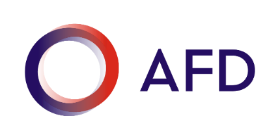 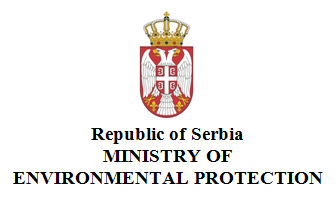 CITIES AND CLIMATE CHANGE PROGRAMCALL FOR EXPRESSION OF INTEREST TO LOCAL SELF-GOVERNMENTS FOR PARTICIPATION IN THE CITIES AND CLIMATE CHANGE PROGRAMDetailed Application Form be filled by interested Local Self-Governments Deadline: 28/09General InformationGeneral InformationGeneral InformationCity / Municipality / City-Municipality:City / Municipality / City-Municipality:Applicants city/municipality name:Applicants city/municipality name:District name:District name:Number of inhabitants as per the last census: Number of inhabitants as per the last census: Responsible person / Focal Point for the Application Responsible person / Focal Point for the Application Responsible person / Focal Point for the Application Name and surname:Name and surname:Function:Function:Phone:Phone:E-mail:E-mail:Preferred support to be provided by the Technical Assistance (please tick one of the two options)  Preferred support to be provided by the Technical Assistance (please tick one of the two options)  Preferred support to be provided by the Technical Assistance (please tick one of the two options)  Preparation of a Climate Adaptation Action PlanPreparation of a Climate Adaptation Action PlanPreparation of a Climate Mitigation Action PlanCAPACITIES CAPACITIES CAPACITIES Internal organisation informationInternal organisation informationInternal organisation informationNumber of staff in your City/Municipal administration:Number of staff in your City/Municipal administration:Secretariat/department/office on environmentNumber of employeesSecretariat/department/office on environmentExperience with planning exercises at the local level:Description :Secretariat/department/office on spatial and/or urban planningNumber of employeesSecretariat/department/office on municipal finance Number of employeesSecretariat/department/office on municipal finance Experience with management of major investments projectsDescription:Secretariat/department/office on municipal finance Experience with medium-term revenue / budget forecastingDescription:Does the city keep analytical accounts that go further than the functional classification prescribed by the budget system? If so, what are the tracked indicators for each expenditure (eg. Detailed function, project identification, service in charge, location…)?Does the city keep analytical accounts that go further than the functional classification prescribed by the budget system? If so, what are the tracked indicators for each expenditure (eg. Detailed function, project identification, service in charge, location…)?Yes / NoDescriptionHas the city received specific financing / funding dedicated to capital investment in he last 3 years?Has the city received specific financing / funding dedicated to capital investment in he last 3 years?Yes / NoIf yes, please indicate the main projects and partners (e.g., central government, international assistance)Could you please confirm that you would be able to nominate a person in each of these three above departments as project team member for this project ? How much time could they dedicate to the project ? Could you please confirm that you would be able to nominate a person in each of these three above departments as project team member for this project ? How much time could they dedicate to the project ? Yes / NoEnergy manager appointedEnergy manager appointedYes / NoList of public utility companies with average expenditure for the last 3 years (please distinguish between operation and capital)List of public utility companies with average expenditure for the last 3 years (please distinguish between operation and capital)MOTIVATIONSMOTIVATIONSReasons for applyingReasons for applyingPlease, describe briefly the reasons which prompted you to apply(e.g. added value to your territory, consistency with other plans and projects, perception of climate change, etc) Please, describe briefly the reasons which prompted you to apply(e.g. added value to your territory, consistency with other plans and projects, perception of climate change, etc) Description:Description:Did your City/Municipality already implement this kind of activity in the previous period?Yes / NoIf “YES”, please give a short description of previously implemented activities.If the activities were funded via international financial assistance or donations, please specify the name of the project which supported the activities in your City/Municipality If “YES”, please give a short description of previously implemented activities.If the activities were funded via international financial assistance or donations, please specify the name of the project which supported the activities in your City/Municipality Description:Description:NEEDS Recent climatic risks or events that have occurredPlease indicate briefly the availability of data on extreme weather events in the last 20 years in your LSG (heat waves, droughts, heavy rainfall, extreme cold, storms) - description of an extreme weather event; consequences - direct and indirect impacts; action taken; locationsDescription: AVAILABILITY OF DATA  AVAILABILITY OF DATA Strategic and action plans and programmesPlease indicate whether the following documents are available and what is their time periodStrategic and action plans and programmesPlease indicate whether the following documents are available and what is their time periodDevelopment Plan (required by the Law on Planning System)Yes / NoSustainable development strategy (or related)Yes / NoUpdated Spatial planYes / NoEnvironmental protection program (required by the Law on the Environment)Yes / NoEnergy plan or Low-Carbon development Plan Yes / NoClimate change adaptation planYes / NoNatural resources management plan programYes / NoAssessment of vulnerability to natural disasters and other catastrophes (required by the Natural Disaster Risk Reduction Act)Yes / NoThe operational plan of flood control for the second order waterways (required by the Water Act)Yes / NoProgram for protection, arrangement and use of agricultural land (required by the Law on Agricultural Land)Yes / NoFire protection programme or planYes / NoWaste management planYes / NoGeneral regulation plan of the green areas (or related)Yes / NoAnnual program of arrangement, maintenance and protection of public green areasYes / NoEnergy balanceEnergy balanceIn case of a preparation of local mitigation action plan, data on energy balance will be needed such as :  Final energy consumption (MWh) (total and divided by sources and by type of facilities and transport modes)Final energy consumption in buildings, industry and equipment/facilitiesFinal energy consumption in transportCO2 and CO2 equivalent emissions (t) (total and divided by sources and by type of facilities and transport modes)CO2 and CO2 equivalent emissions in buildings, industry and equipment/facilitiesCO2 and CO2 equivalent emissions in transportLocal heat/cold production (district heating/cooling, combined heat and power…) and corresponding CO2 emissionsNOx emissions (total and divided by sources and by type of facilities and transport modes)SO2 emissions (total and divided by sources and by type of facilities and transport modes)PM emissions (total and divided by sources and by type of facilities and transport modes)In case of a preparation of local mitigation action plan, data on energy balance will be needed such as :  Final energy consumption (MWh) (total and divided by sources and by type of facilities and transport modes)Final energy consumption in buildings, industry and equipment/facilitiesFinal energy consumption in transportCO2 and CO2 equivalent emissions (t) (total and divided by sources and by type of facilities and transport modes)CO2 and CO2 equivalent emissions in buildings, industry and equipment/facilitiesCO2 and CO2 equivalent emissions in transportLocal heat/cold production (district heating/cooling, combined heat and power…) and corresponding CO2 emissionsNOx emissions (total and divided by sources and by type of facilities and transport modes)SO2 emissions (total and divided by sources and by type of facilities and transport modes)PM emissions (total and divided by sources and by type of facilities and transport modes)Could you please indicate the data listed above which are available? And for which year ? If not available, how will you proceed to facilitate the access to these data ? Municipal Finance Municipal Finance For the diagnosis on municipal finance, financial data will be needed such as : Detailed financial statements of the LSG for the last 3 years (PDF + spreadsheet)Budget of the current year and its level of execution (PDF + spreadsheet)Financial statements of the affiliated public utility companies for the last 3 yearsList of investments in the past 3 years and of ongoing investments, with annual expenditure break downFor the diagnosis on municipal finance, financial data will be needed such as : Detailed financial statements of the LSG for the last 3 years (PDF + spreadsheet)Budget of the current year and its level of execution (PDF + spreadsheet)Financial statements of the affiliated public utility companies for the last 3 yearsList of investments in the past 3 years and of ongoing investments, with annual expenditure break downCould you please confirm your readiness to facilitate access to this data and to any other that might be needed during the study to the team of experts ? Yes / NoThe study will include a climate assessment of the budget. Please describe any past or current initiative or action for climate change mitigation or adaptation at the municipal level. Please precise if you have any accountability or if there is any financial data of these actions/initiative (ie any subsidies received and /or budget dedicated to Climate Change by the municipality. What kind of available data will you use?Description